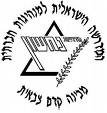                             המכינה הקדם צבאית "נחשון" - המדרשה הישראלית למנהיגות חברתיתמחזור י"ז הראשון, מצודת יואב, 2013, התשע"ד, שבוע 17 – קמפוס נגבמנחה תורןמובילי יוםתורניםיום א'- 29.12.13אלרואיניקול+ ניצןאיציק+ נועהיום ב'- 30.12.13מיכלליאור ב.+ דוראליה+ יערהיום ג'- 31.12.13דפנהחוגי+ תומרורדי+ עומר פלקיום ד'- 1.1.14אמירפנחסי+ צוקגל+ דניאליום ה'- 2.1.14מיכלהודיה+רועישוודיה+ דר"הנגב הוא עריסת אומתנו, אזור התוּרפה המסוכן של המדינה ותוחלתה הגדולה.בנגב ייבחן כושר היצירה והעוז החלוצי של מדינת ישראל- והמבחן הזה יהיה גורלי"דוד בן גוריוןהגעה במוצ"ש ב-21:00לינה במועדון אופירה ב"ש06:00- השכמה06:30-א.ב07:00-קיפול07:30- יציאה05:45- השכמה06:15- סידור מתחם לינה06:45- א.ב07:15- קיפול א.ב05:00- השכמה05:30- א.ב06:00- קיפול06:30- יציאה06:30- השכמה07:00- א.ב07:30- קיפול08:00- יציאהשבת שלום מחוליד"א!"הנגב הוא עריסת אומתנו, אזור התוּרפה המסוכן של המדינה ותוחלתה הגדולה.בנגב ייבחן כושר היצירה והעוז החלוצי של מדינת ישראל- והמבחן הזה יהיה גורלי"דוד בן גוריון9:00-16:30:סיור בעיר באר שבע 08:00-13:30: סיור גדר מסתננים08:30-11:30: התנדבות במעון לקשישים במצפה רמוןיום טיול ממדרשת שדה בוקר עד עין עקב – וחזרה.ב16:30 במדרשה08:30-09:30- צריף בן גוריון שבת שלום מחוליד"א!"הנגב הוא עריסת אומתנו, אזור התוּרפה המסוכן של המדינה ותוחלתה הגדולה.בנגב ייבחן כושר היצירה והעוז החלוצי של מדינת ישראל- והמבחן הזה יהיה גורלי"דוד בן גוריון9:00-16:30:סיור בעיר באר שבע 08:00-13:30: סיור גדר מסתננים08:30-11:30: התנדבות במעון לקשישים במצפה רמוןיום טיול ממדרשת שדה בוקר עד עין עקב – וחזרה.ב16:30 במדרשה10:40-12:10 קהילת העבריים בדימונהשבת שלום מחוליד"א!"הנגב הוא עריסת אומתנו, אזור התוּרפה המסוכן של המדינה ותוחלתה הגדולה.בנגב ייבחן כושר היצירה והעוז החלוצי של מדינת ישראל- והמבחן הזה יהיה גורלי"דוד בן גוריוןא.צבעיר העתיקה13:45-14:15: א.צ בניצנה12:30-13:00:א.צ  בירוחםיום טיול ממדרשת שדה בוקר עד עין עקב – וחזרה.ב16:30 במדרשה12:10-12:45א.צ עם קהילת העברייםשבת שלום מחוליד"א!"הנגב הוא עריסת אומתנו, אזור התוּרפה המסוכן של המדינה ותוחלתה הגדולה.בנגב ייבחן כושר היצירה והעוז החלוצי של מדינת ישראל- והמבחן הזה יהיה גורלי"דוד בן גוריון16:30-17:30: סיכום סיור עם מתןבמתחם לינה14:15-15:15:סיור בגן לאומי ניצנה13:00-16:30-ד"ר זאב זיוון סיור בירוחםיום טיול ממדרשת שדה בוקר עד עין עקב – וחזרה.ב16:30 במדרשה14:00-16:00- שלומי לקס- סיור בחצריםשבת שלום מחוליד"א!"הנגב הוא עריסת אומתנו, אזור התוּרפה המסוכן של המדינה ותוחלתה הגדולה.בנגב ייבחן כושר היצירה והעוז החלוצי של מדינת ישראל- והמבחן הזה יהיה גורלי"דוד בן גוריון18:00- מדס ידאעם המאמנים דור ופנחסי14:15-15:15:סיור בגן לאומי ניצנה13:00-16:30-ד"ר זאב זיוון סיור בירוחם17:15- 18:15-ערב חברתי: חוליית למידה16:30- סיכום שבוע + פרשת שבועשבת שלום מחוליד"א!"הנגב הוא עריסת אומתנו, אזור התוּרפה המסוכן של המדינה ותוחלתה הגדולה.בנגב ייבחן כושר היצירה והעוז החלוצי של מדינת ישראל- והמבחן הזה יהיה גורלי"דוד בן גוריון18:00- מדס ידאעם המאמנים דור ופנחסי16:45-19:00: סיור "אל הנגב" במצפה רמון17:15-הגעה למתחם לינה18:30-19:30-ארוחת ערב"ישנה לדעתי משימה אחת שאינה רגעית והיא משימת הדור: עלייה וישובו של הדרום והנגב. נצליח בה אם נשתמש בשתי התכונות שנתברכנו בהן: חלוציות ומדע"דוד בן גוריוןשבת שלום מחוליד"א!"הנגב הוא עריסת אומתנו, אזור התוּרפה המסוכן של המדינה ותוחלתה הגדולה.בנגב ייבחן כושר היצירה והעוז החלוצי של מדינת ישראל- והמבחן הזה יהיה גורלי"דוד בן גוריון18:00- מדס ידאעם המאמנים דור ופנחסי19:15-  הגעה אל המתחם לינה17:20-18:45- פעילות בישוב מרחב עם18:30-19:30-ארוחת ערב"ישנה לדעתי משימה אחת שאינה רגעית והיא משימת הדור: עלייה וישובו של הדרום והנגב. נצליח בה אם נשתמש בשתי התכונות שנתברכנו בהן: חלוציות ומדע"דוד בן גוריוןשבת שלום מחוליד"א!"הנגב הוא עריסת אומתנו, אזור התוּרפה המסוכן של המדינה ותוחלתה הגדולה.בנגב ייבחן כושר היצירה והעוז החלוצי של מדינת ישראל- והמבחן הזה יהיה גורלי"דוד בן גוריון18:00- מדס ידאעם המאמנים דור ופנחסי19:15-  הגעה אל המתחם לינה17:20-18:45- פעילות בישוב מרחב עם19:30-20:30-תצפית  כוכבים עם דור הכוכב"ישנה לדעתי משימה אחת שאינה רגעית והיא משימת הדור: עלייה וישובו של הדרום והנגב. נצליח בה אם נשתמש בשתי התכונות שנתברכנו בהן: חלוציות ומדע"דוד בן גוריוןשבת שלום מחוליד"א!"הנגב הוא עריסת אומתנו, אזור התוּרפה המסוכן של המדינה ותוחלתה הגדולה.בנגב ייבחן כושר היצירה והעוז החלוצי של מדינת ישראל- והמבחן הזה יהיה גורלי"דוד בן גוריון19:00 א.ע19:30 א.ע19:00 א.ע"ישנה לדעתי משימה אחת שאינה רגעית והיא משימת הדור: עלייה וישובו של הדרום והנגב. נצליח בה אם נשתמש בשתי התכונות שנתברכנו בהן: חלוציות ומדע"דוד בן גוריוןשבת שלום מחוליד"א!"הנגב הוא עריסת אומתנו, אזור התוּרפה המסוכן של המדינה ותוחלתה הגדולה.בנגב ייבחן כושר היצירה והעוז החלוצי של מדינת ישראל- והמבחן הזה יהיה גורלי"דוד בן גוריון20:00- ערב חברתי חוליית אבבבית20:30- ערב חברתי:חוליית קבוצה20:00- ערב חברתי:חוליית ידא20:45- ערב מדריכים- קבר בן גוריון"ישנה לדעתי משימה אחת שאינה רגעית והיא משימת הדור: עלייה וישובו של הדרום והנגב. נצליח בה אם נשתמש בשתי התכונות שנתברכנו בהן: חלוציות ומדע"דוד בן גוריוןשבת שלום מחוליד"א!לינהמועדון אופירה בב"שביה"ס ממ"ד במצפה רמוןמושב מרחב עםפנימיית מדרשת שדה בוקר"ישנה לדעתי משימה אחת שאינה רגעית והיא משימת הדור: עלייה וישובו של הדרום והנגב. נצליח בה אם נשתמש בשתי התכונות שנתברכנו בהן: חלוציות ומדע"דוד בן גוריוןשבת שלום מחוליד"א!עיבוד יומי, תדרוך למחר, וזמן הודעותעיבוד יומי, תדרוך למחר, וזמן הודעותעיבוד יומי, תדרוך למחר, וזמן הודעותעיבוד יומי, תדרוך למחר, וזמן הודעות"ישנה לדעתי משימה אחת שאינה רגעית והיא משימת הדור: עלייה וישובו של הדרום והנגב. נצליח בה אם נשתמש בשתי התכונות שנתברכנו בהן: חלוציות ומדע"דוד בן גוריוןשבת שלום מחוליד"א!